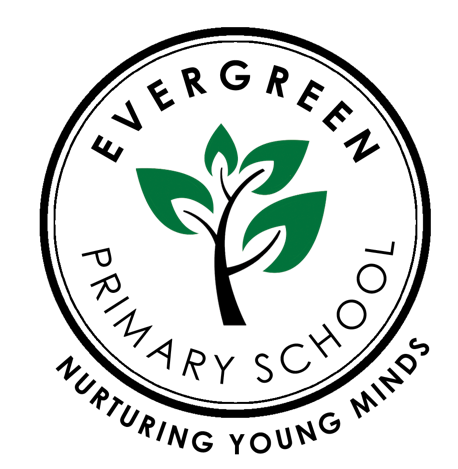 Evergreen Primary SchoolRemote Learning PolicyComplied by: Rena BegumReviewed by: Zainab AliReviewed on: September 2022Next review Date: September 2023 Remote Learning 2020-21To ensure pupils are able to continue learning during the pandemic, Evergreen Primary School have put in place the following plans for two scenarios. Scenario A being the absence of individuals who are self-isolating, waiting for a test or results etc and Scenario B, where an entire bubble (class or year group has had to close). These are initial plans and may be developed over time to best meet the needs of our entire school community. They are logistically specific to Evergreen Primary School and will be used in conjunction with the Home School Remote Learning Guidelines available on Evergreen Primary School website (https://www.Evergreenprimary.co.uk)Scenario A - Children who are not in school due to Covid-19Day 1 No work is sent home, the family and school have time to organise themselves for the duration of the isolation.Day 2 and beyondThe class teacher/ Education welfare officer will make contact with the family every week (excluding weekends) either by phone or e--mail for well-being and work support reasons (please ensure we have your e-mail address).A work will be put up on the home learning platform on the website for the child to complete.Scenario B – the whole bubble is in isolationOn closureThe children’s equipment and a ‘remote learning book’ will be sent home with or delivered to the children in the bubble. work will be put up on the home learning platform on the website for the child to complete.Day 1 No work is sent home, the family and school have time to organise themselves for the duration of the isolation.Day 2 and beyondwork will be put up on the home learning platform on the website for the child to complete.Children will receive a phone call at least every alternate day from their teacher/EWO to give them the same level of support and check on well-being of the child.Children on CP / CIN will be contacted on a daily basis by EWO or DSLTeachers will be available to pupils and parents via phone calls or emails between 8:30am and 4pm, after this will be non-contact time. Emails will be answered in the afternoon, please indicate if you require a phone call.The school will use a range of different teaching methods during remote learning to help explain concepts and address misconceptions easily. For the purpose of providing remote learning, the school will use;Work bookletscall - Daily Challenges Current online learning portalsEducational websites;genius maths Spelling Shed Maths shed BBC Bitesize Joe Wicks workoutCosmic yoga via YouTubeDaily Challenges e-mailed by different teacher on a daily basisReading tasksTwinkl – https://www.twinkl.co.uk/resources/covid19-school-closures password will be given by each teacher.Your child’s passwords will be in the homework book. Please contact your child’s class teacher should you require any further info.Completion of work / Extra effort / will be commended through certificates, star of the week and wrist bands (these will be sent home as appropriate in line with the behaviour for learning policy).Spelling shed & Maths shed certificates will be sent out weekly to pupils accessing these resources. If a teacher is not able to be in school, we will always endeavour to ensure the children have a teacher covering the class. If this is not possible, it may be covered by our high-quality support staff.September 2021 updateAs of September 2021, remote learning is now a legal requirement set by the government that pupils must adhere to when in self-isolation. This is no longer just guidance. Our protocol will remain the same in that pupils will be provided with a daily work-packs or online work on platform and teachers are on hand during school hours via telephone call to answer any questions pupils may have. A member of staff from their will check in with them daily to talk through the work and support them with any problems that have arisen. Evergreen PrimaryRemote Education Provision: information for parentsComplied by: Rena BegumReviewed by: Zainab AliReviewed on: September 2022Next review Date: September 2023 This information is intended to provide clarity and transparency to pupils and parents or carers about what to expect from remote education where national or local restrictions require entire cohorts (or bubbles) to remain at home. For details of what to expect where individual pupils are self-isolating, please see the final section of this page.The remote curriculum: what is taught to pupils at homeA pupil’s first day or two of being educated remotely might look different from our standard approach, while we take all necessary actions to prepare for a longer period of remote teaching. It may consist of printed workbooks/sheets initially.Following the first few days of remote education, will my child be taught broadly the same curriculum as they would if they were in school?Remote teaching and study time each dayHow long can I expect work set by the school to take my child each day?We expect that remote education (including remote teaching and independent work) will take pupils broadly the following number of hours each day:Nursery will continue to remain open during national lockdown as per Government guidelines.Accessing remote educationHow will my child access any online remote education you are providing?If my child does not have digital or online access at home, how will you support them to access remote education?We recognise that some pupils may not have suitable online access at home. We take the following approaches to support those pupils to access remote education:How will my child be taught remotely?We use a combination of the following approaches to teach pupils remotely:How will you check whether my child is engaging with their work and how will I be informed if there are concerns?How will you assess my child’s work and progress?Additional support for pupils with particular needsHow will you work with me to help my child who needs additional support from adults at home to access remote education?We recognise that some pupils, for example some pupils with special educational needs and disabilities (SEND), may not be able to access remote education without support from adults at home. We acknowledge the difficulties this may place on families, and we will work with parents and carers to support those pupils in the following ways:Remote education for self-isolating pupilsIf my child is not in school because they are self-isolating, how will their remote education differ from the approaches described above? Signed by:Signed by:Signed by:Signed by:Rena Begum HeadteacherDate:Revised 1st September - 2022Zainab Ali Assistant Headteacher  Date:Revised 1st September - 2022Reception 2 hours  (although this may be inappropriate for some young children)Key Stage 13.5  hours (although this may be inappropriate for some young children)Key Stage 25 hours